РЕПУБЛИКА БЪЛГАРИЯ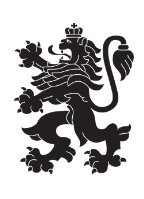 Министерство на земеделието, храните и горитеОбластна дирекция „Земеделие“ – гр.ПазарджикЗ   А   П   О   В   Е   Д№ РД-04-850/30.09.2020 г.СВЕТЛА ПЕТКОВА – директор на областна дирекция „Земеделие” гр. Пазарджик, след като разгледах, обсъдих и оцених доказателствения материал по административната преписка за землището на с.Ковачево, община Септември, област Пазарджик, за стопанската 2020– 2021 г., а именно: заповед № РД 07-31/04.08.2020 г., по чл. 37в, ал. 1 ЗСПЗЗ, за създаване на комисия, доклада на комисията и приложените към него: служебно разпределение, проекта на картата за разпределение на масивите за ползване в землището, проекта на регистър към картата, които са неразделна част от служебното разпределение, както и всички останали документи по преписката,  за да се произнеса установих от фактическа и правна страна следното:І. ФАКТИЧЕСКА СТРАНА1) Заповедта на директора на областна дирекция „Земеделие” гр. Пазарджик № РД - 07-31/04.08.2020 г., с която е създадена комисията за землището на с. Ковачево,  община Септември област Пазарджик, е издадена до 05.08.2020 г., съгласно разпоредбата на чл. 37в, ал. 1 ЗСПЗЗ.2) Изготвен е доклад на комисията.Докладът съдържа всички необходими реквизити и данни, съгласно чл. 37в, ал. 4 ЗСПЗЗ и чл. 72в, ал. 1 – 4 ППЗСПЗЗ.Към доклада на комисията по чл. 37в, ал. 1 ЗСПЗЗ са приложени служебното разпределение, проектът на картата на масивите за ползване в землището и проектът на регистър към нея.3) В предвидения от закона срок от комисията е изготвено служебно разпределение на масивите за ползване в землището, което отговаря на изискванията на чл. 37в, ал. 3 и ал. 4 ЗСПЗЗ и чл. 74, ал. 1 – 4 ППЗСПЗЗ.Неразделна част от служебното разпределение са проектът на картата за разпределение на масивите за ползване в землището и регистърът към нея, който съдържа всички необходими и съществени данни, съгласно чл. 74, ал. 1 – 4 ППЗСПЗЗ.ІІ. ПРАВНА СТРАНАПроцедурата по сключване на споразумение между ползвателите/собствениците на земеделски земи (имоти), съответно за служебно разпределение на имотите в масивите за ползване в съответното землище, има законната цел за насърчаване на уедрено ползване на земеделските земи и създаване на масиви, ясно изразена в чл. чл. 37б и 37в ЗСПЗЗ, съответно чл.чл. 69 – 76 ППЗСПЗЗ.По своята правна същност процедурата за създаване на масиви за ползване в землището за съответната стопанска година е един смесен, динамичен и последователно осъществяващ се фактически състав. Споразумението между участниците е гражданскоправният юридически факт, а докладът на комисията, служебното разпределение на масивите за ползване и заповедта на директора на областната дирекция „Земеделие”, са административноправните юридически факти.Всички елементи на смесения фактически състав са осъществени, като са спазени изискванията на закона, конкретно посочени във фактическата част на заповедта.С оглед изложените фактически и правни доводи, на основание чл. 37в, ал. 4, ал. 5, ал. 6 и ал. 7 от ЗСПЗЗ, във връзка с чл. 75а, ал. 1, т. 1-3, ал. 2 от ППЗСПЗЗ,Р А З П О Р Е Д И Х:Въз основа на ДОКЛАДА на комисията:ОДОБРЯВАМ служебното разпределение на имотите по чл. 37в, ал. 3 ЗСПЗЗ, включително и за имотите по чл. 37в, ал. 3, т. 2 ЗСПЗЗ, с което са разпределени масивите за ползване в землището на село Ковачево, община Септември, област Пазарджик, за стопанската година 2020 -2021 година, считано от 01.10.2020 г. до 01.10.2021 г.ОДОБРЯВАМ картата на разпределените масиви за ползване в посоченото землище, както и регистърът към нея, които са ОКОНЧАТЕЛНИ за стопанската година, считано от 01.10.2020 г. до 01.10.2021 г.Заповедта, заедно с окончателните карта на масивите за ползване и регистър, да се обяви в кметство  село Ковачево и в сградата на общинската служба по земеделие гр. Септември, както и да се публикува на интернет страницата на община Септември и областна дирекция „Земеделие” гр. Пазарджик, в срок от 7 дни от нейното издаване.Ползвател на земеделски земи, на който със заповедта са определени за ползване за стопанската 2020 – 2021 г., земите по чл. 37в, ал. 3, т. 2 от ЗСПЗЗ, е ДЛЪЖЕН да внесе по банкова сметка, с IBAN BG34UBBS80023300251210  и BIC UBBSBGSF, на областна дирекция „Земеделие” гр. Пазарджик, паричната сума в размер на определеното средно годишно рентно плащане за землището, в срок ДО ТРИ МЕСЕЦА от публикуването на настоящата заповед. Сумите са депозитни и се изплащат от областна дирекция „Земеделие” гр. Пазарджик на провоимащите лица, в срок от 10 (десет) години.За ползвателите, които не са заплатили в горния срок паричните суми за ползваните земи по чл. 37в, ал. 3, т 2 ЗСПЗЗ, съгласно настоящата заповед, директорът на областна дирекция „Земеделие” издава заповед за заплащане на трикратния размер на средното годишно рентно плащане за землището. В седемдневен срок от получаването на заповедта ползвателите превеждат паричните суми по сметка на областна дирекция „Земеделие” гр. Пазарджик.Заповедта може да се обжалва в 14 дневен срок, считано от обявяването/публикуването й, чрез областна дирекция „Земеделие” гр. Пазарджик, по реда предвиден в АПК – по административен пред министъра на земеделието и храните и/или съдебен ред пред Районен съд гр. Пазарджик.Обжалването на заповедта не спира нейното изпълнение.С уважение,

Светла Петкова (Директор)
30.09.2020г. 12:27ч.
ОДЗ-Пазарджик


Електронният подпис се намира в отделен файл с название signature.txt.p7s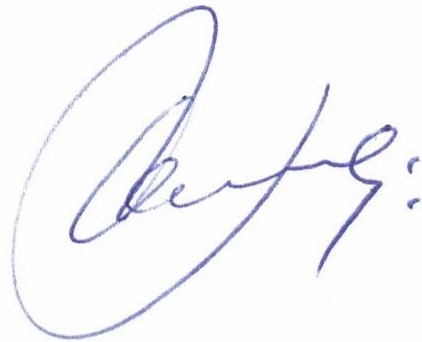 ПРИЛОЖЕНИЕОПИС НА РАЗПРЕДЕЛЕНИТЕ МАСИВИ ЗА ПОЛЗВАНЕ И ВКЛЮЧЕНИТЕ В ТЯХ ИМОТИза стопанската 2020/2021 годиназа землището на с. Ковачево, ЕКАТТЕ 37491, община Септември, област Пазарджик.проект на разпределение, одобрен със заповед № РД-04-850/30.09.2020 г.на директора на Областна дирекция "Земеделие" - гр. ПазарджикПолзвателМасив №Имот с регистрирано правно основаниеИмот с регистрирано правно основаниеИмот по чл. 37в, ал. 3, т. 2 от ЗСПЗЗИмот по чл. 37в, ал. 3, т. 2 от ЗСПЗЗИмот по чл. 37в, ал. 3, т. 2 от ЗСПЗЗСобственикПолзвателМасив №№Площ дка№Площ дкаДължимо рентно плащане в лв.СобственикГАЯ АГРО ООД620.264.56550.21ПГКГАЯ АГРО ООД620.553.893ДЕМЕТРА 2004 ООДГАЯ АГРО ООД620.303.695ДЕМЕТРА 2004 ООД и др.ГАЯ АГРО ООД620.543.41737.58СЛСГАЯ АГРО ООД620.293.00033.00ГАВГАЯ АГРО ООД620.282.09923.09МДКГАЯ АГРО ООД620.571.84720.32СВАГАЯ АГРО ООД620.591.37615.13САЧГАЯ АГРО ООД620.270.940ДЕМЕТРА 2004 ООДГАЯ АГРО ООД911.1286.127ТСИГАЯ АГРО ООД911.1263.76041.36ТСКГАЯ АГРО ООД911.1213.760ДВФГАЯ АГРО ООД911.1273.755ДЕМЕТРА 2004 ООДГАЯ АГРО ООД911.1252.350ПСАГАЯ АГРО ООД911.1242.350НИБГАЯ АГРО ООД911.1231.970АНД и др.ГАЯ АГРО ООД911.1221.60017.60МГГГАЯ АГРО ООД1513.345.32158.53СМАГАЯ АГРО ООД1513.334.395ДЕМЕТРА 2004 ООДГАЯ АГРО ООД1513.293.559ДЕМЕТРА 2004 ООДГАЯ АГРО ООД1513.283.557ДЕМЕТРА 2004 ООДГАЯ АГРО ООД1513.303.529ДЕМЕТРА 2004 ООДГАЯ АГРО ООД1513.353.050ДЕМЕТРА 2004 ООДГАЯ АГРО ООД1513.312.04422.48ГСЧГАЯ АГРО ООД1513.360.881ДЕМЕТРА 2004 ООДГАЯ АГРО ООД1513.320.6006.60ВХГГАЯ АГРО ООД1613.108.080ДЕМЕТРА 2004 ООД и др.ГАЯ АГРО ООД1613.95.334ДЕМЕТРА 2004 ООДГАЯ АГРО ООД1613.125.320ППС и др.ГАЯ АГРО ООД1613.112.726ЛГНГАЯ АГРО ООД1613.81.790СИГГАЯ АГРО ООД2012.286.431ИДРГАЯ АГРО ООД2012.293.214ААКГАЯ АГРО ООД2012.302.794ДССГАЯ АГРО ООД2012.272.194ДЕМЕТРА 2004 ООДГАЯ АГРО ООД2012.262.180ДЕМЕТРА 2004 ООДГАЯ АГРО ООД2212.147.341ДЕМЕТРА 2004 ООДГАЯ АГРО ООД2212.175.502ДЕМЕТРА 2004 ООДГАЯ АГРО ООД2212.123.85142.36СТГГАЯ АГРО ООД2212.133.715ИИБГАЯ АГРО ООД2212.153.694АГСГАЯ АГРО ООД2212.183.506ДЕМЕТРА 2004 ООДГАЯ АГРО ООД2212.163.499ДЕМЕТРА 2004 ООДГАЯ АГРО ООД2212.111.90020.90АМШГАЯ АГРО ООД2212.100.91910.11МИИГАЯ АГРО ООД2412.862.168САП и др.ГАЯ АГРО ООД2412.11.872ПАГГАЯ АГРО ООД2512.536.003ГАСГАЯ АГРО ООД2512.525.765ДЕМЕТРА 2004 ООДГАЯ АГРО ООД2512.545.17356.90МЦМГАЯ АГРО ООД2512.504.904ДЕМЕТРА 2004 ООДГАЯ АГРО ООД2512.513.996ДЕМЕТРА 2004 ООДГАЯ АГРО ООД2512.553.328СГАГАЯ АГРО ООД2512.562.765БГ АГРОПРОЕКТ ЕООДГАЯ АГРО ООД3311.214.775СДСГАЯ АГРО ООД3311.203.73741.11СААГАЯ АГРО ООД3311.222.408ВСДГАЯ АГРО ООД3711.2733.320ХДГ и др.ГАЯ АГРО ООД3711.2722.47911.2720.2502.75ААК и др.ГАЯ АГРО ООД4122.535.703ДЕМЕТРА 2004 ООДГАЯ АГРО ООД4122.1754.66851.35ГСУГАЯ АГРО ООД4122.2171.855ДЕМЕТРА 2004 ООДГАЯ АГРО ООД4122.1760.929ДЕМЕТРА 2004 ООДГАЯ АГРО ООД4222.258.460ДЕМЕТРА 2004 ООД и др.ГАЯ АГРО ООД4222.276.579СПИ и др.ГАЯ АГРО ООД4222.264.950ВСДГАЯ АГРО ООД4822.549.900ДЕМЕТРА 2004 ООДГАЯ АГРО ООД4822.606.59972.59ДВГГАЯ АГРО ООД4822.2106.33369.66ГДБГАЯ АГРО ООД4822.595.600ДЕМЕТРА 2004 ООДГАЯ АГРО ООД4822.2163.61039.71ЦЪРКВА СВ. ГЕОРГИГАЯ АГРО ООД4822.633.361АТБГАЯ АГРО ООД4822.1512.709ДЕМЕТРА 2004 ООДГАЯ АГРО ООД4822.622.539ДЕМЕТРА 2004 ООДГАЯ АГРО ООД4822.562.001ППВ и др.ГАЯ АГРО ООД4822.611.900ТДЗ и др.ГАЯ АГРО ООД4822.2081.479ВМКГАЯ АГРО ООД4822.551.262ДЕМЕТРА 2004 ООДГАЯ АГРО ООД4822.2090.93810.32ПРОТЕКТ ИН ООДГАЯ АГРО ООД4822.570.560ДЕМЕТРА 2004 ООДГАЯ АГРО ООД6311.1932.63328.96КИКГАЯ АГРО ООД6311.1961.85220.37ГСБГАЯ АГРО ООД6311.1941.852ДЕМЕТРА 2004 ООДГАЯ АГРО ООД6311.1951.29014.19ПАВГАЯ АГРО ООД6311.1970.99010.89ДССГАЯ АГРО ООД6411.2585.372ДЕМЕТРА 2004 ООДГАЯ АГРО ООД6411.2571.88020.68АВМГАЯ АГРО ООД6411.2541.866ДЕМЕТРА 2004 ООДГАЯ АГРО ООД6411.2551.39415.33БДНГАЯ АГРО ООД6411.2560.92510.18АПМГАЯ АГРО ООД6511.2633.500ДЕМЕТРА 2004 ООДГАЯ АГРО ООД6511.2623.499ДЕМЕТРА 2004 ООДГАЯ АГРО ООД6511.2613.465ДЕМЕТРА 2004 ООДГАЯ АГРО ООД6611.2072.134ГАСГАЯ АГРО ООД6611.2050.707ДЕМЕТРА 2004 ООДГАЯ АГРО ООД6611.2040.571ГССГАЯ АГРО ООД6611.2060.3633.99ИАДГАЯ АГРО ООД6711.2113.539ДЕМЕТРА 2004 ООДГАЯ АГРО ООД8513.944.662ДЕМЕТРА 2004 ООДГАЯ АГРО ООД8513.912.266ДЕМЕТРА 2004 ООДГАЯ АГРО ООД8513.932.142ДЕМЕТРА 2004 ООДГАЯ АГРО ООД8513.921.860ДЕМЕТРА 2004 ООДГАЯ АГРО ООД8513.951.39915.39САГГАЯ АГРО ООД8513.901.216ДЕМЕТРА 2004 ООДГАЯ АГРО ООД8613.806.502ДЕМЕТРА 2004 ООДГАЯ АГРО ООД8613.821.855НВС и др.ГАЯ АГРО ООД8613.811.391ДЕМЕТРА 2004 ООДГАЯ АГРО ООД8613.840.927ДЕМЕТРА 2004 ООДГАЯ АГРО ООД8613.830.829ДЕМЕТРА 2004 ООДГАЯ АГРО ООД8713.463.561СДВ и др.ГАЯ АГРО ООД8713.472.791ДЕМЕТРА 2004 ООДГАЯ АГРО ООД8713.450.930ДЕМЕТРА 2004 ООДГАЯ АГРО ООД8713.430.928ДЕМЕТРА 2004 ООДГАЯ АГРО ООД8713.440.928ДЕМЕТРА 2004 ООДГАЯ АГРО ООД8813.373.655ГГПГАЯ АГРО ООД8813.402.69329.62ГПВГАЯ АГРО ООД8813.380.92910.22ЦАТ и др.ГАЯ АГРО ООД8813.390.92810.21ААПГАЯ АГРО ООД8813.410.926ППВ и др.ГАЯ АГРО ООД8913.515.238АИС и др.ГАЯ АГРО ООД8913.522.150ДЕМЕТРА 2004 ООДГАЯ АГРО ООД9013.992.078ДЕМЕТРА 2004 ООДГАЯ АГРО ООД9013.1001.29414.23ГИГГАЯ АГРО ООД9013.1010.92610.19СТГГАЯ АГРО ООД9313.1032.759ДЕМЕТРА 2004 ООДГАЯ АГРО ООД9513.231.88020.68ПВСГАЯ АГРО ООД9513.220.495ДЕМЕТРА 2004 ООДГАЯ АГРО ООД9613.892.353ДЕМЕТРА 2004 ООДГАЯ АГРО ООД9713.971.299ДЕМЕТРА 2004 ООДГАЯ АГРО ООД9813.491.118ДЕМЕТРА 2004 ООДГАЯ АГРО ООД10013.21.904ДЕМЕТРА 2004 ООДГАЯ АГРО ООД10013.141.37015.07ЛПГГАЯ АГРО ООД10013.41.20413.24ИДКГАЯ АГРО ООД10013.30.4715.18МАЧГАЯ АГРО ООД10113.1544.021ТДР и др.ГАЯ АГРО ООД10912.324.590ЙВТГАЯ АГРО ООД10912.333.228ГЛДГАЯ АГРО ООД11012.876.625ЗЮКГАЯ АГРО ООД11112.362.258ДЕМЕТРА 2004 ООДГАЯ АГРО ООД11112.372.065ДЕМЕТРА 2004 ООДГАЯ АГРО ООД11112.381.971ГНПГАЯ АГРО ООД11312.2399.251101.76АЙАГАЯ АГРО ООД11312.202.343ДЕМЕТРА 2004 ООДГАЯ АГРО ООД11412.24.596АПНГАЯ АГРО ООД11412.51.700ДЕМЕТРА 2004 ООД и др.ГАЯ АГРО ООД11412.41.410ГССГАЯ АГРО ООД11412.30.94010.34ДПБГАЯ АГРО ООД11512.95.089ВСТГАЯ АГРО ООД12112.641.481ВАЧГАЯ АГРО ООД12212.240.940ДЕМЕТРА 2004 ООД и др.ГАЯ АГРО ООД12212.250.3623.98АНГГАЯ АГРО ООД12312.795.046ИРПГАЯ АГРО ООД12312.783.729ДЕМЕТРА 2004 ООДГАЯ АГРО ООД12312.772.279ДЕМЕТРА 2004 ООДГАЯ АГРО ООД12312.741.87720.65ПГСГАЯ АГРО ООД12312.721.843ДНДГАЯ АГРО ООД12312.731.775ЙАЦГАЯ АГРО ООД12312.761.46116.07ХККГАЯ АГРО ООД12312.750.4354.79ГИГГАЯ АГРО ООД12412.468.000ДЕМЕТРА 2004 ООДГАЯ АГРО ООД12412.474.69951.69АХАГАЯ АГРО ООД12412.484.12845.41КИГГАЯ АГРО ООД12512.826.301ГГПГАЯ АГРО ООД12512.815.55761.13НТПГАЯ АГРО ООД12612.426.262СБТГАЯ АГРО ООД12612.411.100ДЕМЕТРА 2004 ООДГАЯ АГРО ООД12712.672.066ДЕМЕТРА 2004 ООДГАЯ АГРО ООД12712.681.66218.28ТМЦГАЯ АГРО ООД12712.691.65618.22МПМГАЯ АГРО ООД12712.700.8269.09МППГАЯ АГРО ООД12712.660.637ДЕМЕТРА 2004 ООДГАЯ АГРО ООД12812.443.500СРС и др.ГАЯ АГРО ООД12912.602.330ДПП и др.ГАЯ АГРО ООД13012.621.003ДЕМЕТРА 2004 ООДГАЯ АГРО ООД15411.132.10523.15ЛАВГАЯ АГРО ООД15411.141.84820.33АНПГАЯ АГРО ООД15411.151.386САПГАЯ АГРО ООД15411.120.1321.45НТСГАЯ АГРО ООД15911.13.86642.53КИГГАЯ АГРО ООД15911.52.77630.54ЕКЙГАЯ АГРО ООД15911.72.76530.41ЕКЙГАЯ АГРО ООД15911.22.032ЕКЙГАЯ АГРО ООД15911.61.84920.34ЕКЙГАЯ АГРО ООД15911.81.82320.05ЕКЙГАЯ АГРО ООД15911.91.10512.15ЕКЙГАЯ АГРО ООД15911.101.04611.50ЕКЙГАЯ АГРО ООД15911.30.91010.01ЯИИГАЯ АГРО ООД15911.40.7257.97ЕКЙГАЯ АГРО ООД16011.11512.219134.41ДСАГАЯ АГРО ООД16011.1162.90031.90ЛПБГАЯ АГРО ООД16011.1181.879ГМКГАЯ АГРО ООД16011.1170.940СЕЛЕКТ КЪМПАНИ ЕООДГАЯ АГРО ООД16011.1200.617АЗПГАЯ АГРО ООД16411.2683.022ТСП и др.ГАЯ АГРО ООД16411.2690.692МАИ и др.ГАЯ АГРО ООД16511.582.805САТГАЯ АГРО ООД16711.512.100ГИМГАЯ АГРО ООД17122.396.103ПАСГАЯ АГРО ООД17122.403.709ТГВ и др.ГАЯ АГРО ООД17122.443.10134.11ГККГАЯ АГРО ООД17222.485.800ДЕМЕТРА 2004 ООДГАЯ АГРО ООД17222.474.700СДС и др.ГАЯ АГРО ООД17322.502.427ДЕМЕТРА 2004 ООДГАЯ АГРО ООД17422.2142.404ДЕМЕТРА 2004 ООДГАЯ АГРО ООД17622.43.760ДЕМЕТРА 2004 ООДГАЯ АГРО ООД17622.72.819ПГА и др.ГАЯ АГРО ООД17622.51.880ДЕМЕТРА 2004 ООДГАЯ АГРО ООД17622.81.340ВСДГАЯ АГРО ООД17722.1785.418СВДГАЯ АГРО ООД18022.313.483ДЕМЕТРА 2004 ООДГАЯ АГРО ООД18122.221.880ВИДГАЯ АГРО ООД18322.370.940ВСДГАЯ АГРО ООД20222.1972.549ДЕМЕТРА 2004 ООДОБЩО за ползвателя (дка)454.836164.0491804.54ГЕОРГИ СТОЯНОВ ПОПОВ516.1406.285ЛСП и др.ГЕОРГИ СТОЯНОВ ПОПОВ1712.2363.000СНЯ и др.ГЕОРГИ СТОЯНОВ ПОПОВ1712.2353.000НИЯ и др.ГЕОРГИ СТОЯНОВ ПОПОВ1712.2342.984АПМ и др.ГЕОРГИ СТОЯНОВ ПОПОВ211.1981.853ЛСП и др.ГЕОРГИ СТОЯНОВ ПОПОВ211.1971.41415.56ДССГЕОРГИ СТОЯНОВ ПОПОВ211.1991.143ДЕМЕТРА 2004 ООДГЕОРГИ СТОЯНОВ ПОПОВ211.2010.92710.20НМДГЕОРГИ СТОЯНОВ ПОПОВ211.2000.927ДТГГЕОРГИ СТОЯНОВ ПОПОВ211.2020.729МБМГЕОРГИ СТОЯНОВ ПОПОВ211.2030.4605.06ССКОБЩО за ползвателя (дка)19.9222.80130.81ГРИЙН МАСТЕР ЕООД3922.2600.787ИГС и др.ГРИЙН МАСТЕР ЕООД3922.2590.647КНГ и др.ГРИЙН МАСТЕР ЕООД3922.2580.3003.30НИС и др.ГРИЙН МАСТЕР ЕООД15811.2704.65151.16НАСГРИЙН МАСТЕР ЕООД15811.2690.696МАИ и др.ГРИЙН МАСТЕР ЕООД17822.295.359ЛАВГРИЙН МАСТЕР ЕООД18222.111.500СГАГРИЙН МАСТЕР ЕООД18522.1804.575ДЕМЕТРА 2004 ООДГРИЙН МАСТЕР ЕООД18522.1892.820ТКГГРИЙН МАСТЕР ЕООД18522.1842.351СНМГРИЙН МАСТЕР ЕООД18522.1871.880СПИ и др.ГРИЙН МАСТЕР ЕООД18522.1831.880СЕЛЕКТ КЪМПАНИ ЕООД и др.ГРИЙН МАСТЕР ЕООД18522.1851.88020.68ИАЧГРИЙН МАСТЕР ЕООД18522.1861.880НЗТГРИЙН МАСТЕР ЕООД18522.1901.500АЙЧГРИЙН МАСТЕР ЕООД18522.1880.940СЕЛЕКТ КЪМПАНИ ЕООДГРИЙН МАСТЕР ЕООД18522.1810.940ААИГРИЙН МАСТЕР ЕООД18522.1820.939ДЕМЕТРА 2004 ООД и др.ГРИЙН МАСТЕР ЕООД112.13.123ПАГОБЩО за ползвателя (дка)31.8176.83175.14ОРИОН АГРОИНВЕСТ ЕАД4422.19615.161КГВОРИОН АГРОИНВЕСТ ЕАД4422.24611.430ДЕМЕТРА 2004 ООДОРИОН АГРОИНВЕСТ ЕАД4422.19210.809118.90ИСМОРИОН АГРОИНВЕСТ ЕАД4422.1916.771ИАИОРИОН АГРОИНВЕСТ ЕАД4422.1943.287СЕЛЕКТ КЪМПАНИ ЕООДОРИОН АГРОИНВЕСТ ЕАД4422.2442.539КТКОРИОН АГРОИНВЕСТ ЕАД4422.2412.440ГПКОРИОН АГРОИНВЕСТ ЕАД4422.2551.88120.69ИАЧОРИОН АГРОИНВЕСТ ЕАД4422.2401.832СЕЛЕКТ КЪМПАНИ ЕООДОРИОН АГРОИНВЕСТ ЕАД4422.2561.409ТДРОРИОН АГРОИНВЕСТ ЕАД4422.2421.24913.74ИАТОРИОН АГРОИНВЕСТ ЕАД4422.2430.73522.2430.7348.07ТНП и др.ОРИОН АГРОИНВЕСТ ЕАД16111.1116.581ГТКОРИОН АГРОИНВЕСТ ЕАД16111.3003.308СЙБ и др.ОРИОН АГРОИНВЕСТ ЕАД16311.431.39015.29ЙАПОРИОН АГРОИНВЕСТ ЕАД16311.440.930СЕЛЕКТ КЪМПАНИ ЕООДОРИОН АГРОИНВЕСТ ЕАД16311.480.7508.25НИКОРИОН АГРОИНВЕСТ ЕАД16311.460.6607.26КПТОРИОН АГРОИНВЕСТ ЕАД16311.470.660ЗГТОРИОН АГРОИНВЕСТ ЕАД16311.450.6607.26ЛГТОРИОН АГРОИНВЕСТ ЕАД17011.410.970СЕЛЕКТ КЪМПАНИ ЕООДОРИОН АГРОИНВЕСТ ЕАД18422.23712.029СЕЛЕКТ КЪМПАНИ ЕООД и др.ОРИОН АГРОИНВЕСТ ЕАД18422.2355.458ГВГОРИОН АГРОИНВЕСТ ЕАД18422.2363.806АКГОРИОН АГРОИНВЕСТ ЕАД18422.2343.102СЕЛЕКТ КЪМПАНИ ЕООДОРИОН АГРОИНВЕСТ ЕАД18422.2332.25924.85ЕКЙОРИОН АГРОИНВЕСТ ЕАД18622.17910.673ДЕМЕТРА 2004 ООД и др.ОРИОН АГРОИНВЕСТ ЕАД18622.2392.379АКАОРИОН АГРОИНВЕСТ ЕАД18622.2480.727СЕЛЕКТ КЪМПАНИ ЕООДОРИОН АГРОИНВЕСТ ЕАД19822.1694.695НИГОРИОН АГРОИНВЕСТ ЕАД19822.1714.220ДСДОРИОН АГРОИНВЕСТ ЕАД19922.2264.700ВДИОРИОН АГРОИНВЕСТ ЕАД20022.2323.708ТСИОРИОН АГРОИНВЕСТ ЕАД20122.2312.820ИВКОРИОН АГРОИНВЕСТ ЕАД322.2118.005ДЕМЕТРА 2004 ООДОРИОН АГРОИНВЕСТ ЕАД322.2107.76685.42ГДБОРИОН АГРОИНВЕСТ ЕАД322.1994.74852.23СЛАОРИОН АГРОИНВЕСТ ЕАД322.633.000АТБОРИОН АГРОИНВЕСТ ЕАД322.1981.79719.77АХАОРИОН АГРОИНВЕСТ ЕАД322.2190.920ААИОБЩО за ползвателя (дка)128.29634.702381.73